ADDITIONAL RERSOURCES:http://wlrn.org/post/florida-public-records-act-quick-start-guide-open-governmenthttp://myfloridalegal.com/pages.nsf/Main/DC0B20B7DC22B7418525791B006A54E4Copyright © 1995-2018 The Florida Legislature • Privacy Statement • Contact Us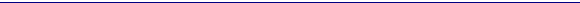 